1. Popis materiálu	Materiál rozvíjí receptivní řečovou dovednost – čtení s porozuměním a produktivní řečovou dovednost – ústní projev. Práce s textem je možná jak samostatně, tak i po předcházející přípravě, a to prostřednictvím básně S. Michalkova „В школу“. Při práci s tímto uměleckým textem je možné procvičovat intonaci.2. Popis cvičeníCvičení 1 – 8: S textem je možné pracovat podle pravidel hry „Lom“. To vyžaduje přípravu v podobě rozdělení (rozstříhání) textu po jednotlivých odstavcích. Úkolem žáků je poskládat úryvky tak, aby na sebe logicky navazovali. K tomu jim mohou pomoci otázky, které jsou uvedeny na konci textu. Zadání tohoto druhu jsou velmi výhodná pro rozvoj logického myšlení žáků, dochází také k tomu, že se žáci připravují na tvorbu vlastních výpovědí.Cvičení 9: Prostřednictvím videomateriálu se žáci vizuálně seznamují s probírajícími reáliemi. Protože byl materiál zaměřen na rozvoj řečové dovednosti poslechu, je možné formulovat zadání tak, aby se žáci soustředili pouze na video, díky čemuž si zafixují osvojované reálie. Kromě toho se žáci učí poslouchat a slyšet živou řeč rodilých mluvčích.Cvičení 10 – 11: Žáci mají za úkol převyprávět text. Pomocí toho se připravují k produkci vlastních výpovědí. Cvičení 11 (povídání o vlastním prvním školním dnu) mohou žáci zpracovat za domácí úkol. Dále je možné navrhnout žákům, aby porovnali svůj první den ve škole s prvním dnem ruského prvňáka.Пе́рвое сентября́ – Де́нь зна́ний.Пе́рвое сентября́ всегда́ бы́ло на Руси́ осо́бой да́той. С 1 сентября́ начина́лся на Руси́ но́вый год. Пра́здник отмеча́ли, свя́зывая его́ с убо́ркой урожа́я. Лишь с 1700 го́да, по́сле ука́за Петра́ Вели́кого, пра́здник на́чали отмеча́ть по за́падному образцу́ 1 января́.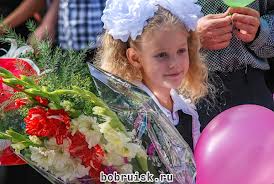 Одна́ко и сего́дня в созна́нии россия́нина 1 сентября́ – осо́бый день. Э́то нача́ло уче́бного го́да, День зна́ний и́ли Пра́здник пе́рвого звонка́. Э́то пре́жде всего́ пра́здник первокла́ссников и их роди́телей. Ка́ждый по́мнит тот незабыва́емый день, когда́ впервы́е шёл в шко́лу с но́вым ра́нцем, цвета́ми, в но́вой шко́льной фо́рме, с бе́лыми ба́нтами в сопровожде́нии волну́ющихся роди́телей, ба́бушек и де́душек. 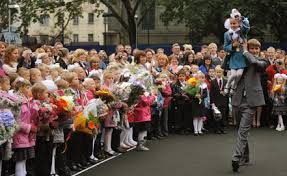 На шко́льном дворе́ начина́ется Пра́здник пе́рвого звонка́ с торже́ственной лине́йки, где к шко́льникам и их роди́телям обраща́ются учителя́, роди́тели, дире́ктор шко́лы. Ча́сто их ре́чи сопровожда́ются выступле́ниями дете́й. Осо́бенно тро́гательны выступле́ния первокла́ссников, где они́ обеща́ют хорошо́ вести́ себя́ и учи́ться. Э́тот торже́ственный пра́здник заверша́ет пе́рвый звоно́к, кото́рый даю́т вме́сте и́збранные старшекла́ссник и первокла́ссница. Старшекла́ссник сажа́ет де́вочку к себе́ на плечо́, де́вочка звони́т в колоко́льчик, вме́сте они́ обхо́дят шко́льный двор и даю́т пе́рвый шко́льный звоно́к но́вого уче́бного го́да. По́сле э́того старшекла́ссники, обы́чно выпускники́ шко́лы, да́рят первокла́ссникам пода́рки и веду́т их за́ руку в класс на их пе́рвый шко́льный урок. Традицио́нно э́то урок ми́ра.Зате́м пра́здник перемеща́ется в шко́льный а́ктовый зал, где для первокла́ссников и их роди́телей де́ти даю́т конце́рт. Ча́сто в э́тот день быва́ют у́личные представле́ния. Посеще́ния вы́ставок, му́зеев, аттракцио́нов обы́чно для первокла́ссников быва́ет беспла́тным или со ски́дкой.1 сентября́ – э́то та́кже пра́здник учителе́й, преподава́телей и студе́нтов, хотя́ в вы́сших и сре́дних уче́бных заведе́ниях обы́чно не быва́ет торже́ственной лине́йки, но атмосфе́ра пра́здника обяза́тельно прису́тствует. В вы́сших уче́бных заведе́ниях, наприме́р, быва́ют конце́рты худо́жественной самоде́ятельности.1 сентября́ в Москве́ – День го́рода, поэ́тому пра́здник, нача́вшись в шко́лах ра́но у́тром, перемеща́ется на пло́щади го́рода, превраща́ясь во всенаро́дный.Вопросы и задания к тексту:Когда и почему отмечался новый год на Руси?Если нет календаря, как можно узнать, что наступило 1 сентября?Что такое торжественная линейка?Что такое первый звонок?Как называется в России первый урок нового учебного года?Как отмечают праздник в высших и средних учебных заведениях?Как отмечают праздник в Москве?Что особенно вам понравилось в праздновании Дня знаний?Посмотрите видеосюжет. Какие из реалий, прозвучавших в тексте, вы видите на экране?  http://www.1tv.ru/newsvideoarchive/pd=02.09.2013Перескажите текст.Расскажите о вашем первом дне в школе. Словарь.Осо́бый					Významný, specifickýОтмеча́ть					SlavitСвя́зывать					SpojovatУбо́рка урожа́я				Sklizeň (sběr úrody)Созна́ние					VědomíПре́жде всего́					PředevšímПо́мнить					Pamatovat siНезабыва́емый				NezapomenutelnýРа́нец						AktovkaФо́рма						Uniforma (zde), dále také tvarБа́нт						MašleВолну́ющийся				NervózníТорже́ственная лине́йка			Slavnostní (umělecké) pásmo, programОбраща́ться (к кому́)			Obracet se (na koho)Обеща́ть					SlibovatИ́збранный					Vybraný, zvolenýСажа́ть на плечо́				Posazovat si na ramenoЗвони́ть в колоко́льчик			Zvonit na zvonekСтаршекла́ссники				Žáci vyšších tříd, ročníku (v Rusku 10. a 11. třídy)Перемеща́ться				Přesouvat seА́ктовый зал					AulaПосеще́ния					NávštěvyАттракцио́н					AtrakceСки́дка					SlevaХудо́жестенная самоде́ятельность		Umělecká tvořivostПревраща́ться				Přeměňovat seNázev materiálu Začátek školního roku – prvního září (Первое сентября)Anotace materiálu Materiál je zaměřen na rozvoj dvou druhů řečové činnosti – čtení a ústního projevu. Žáci se seznámí s některými reáliemi, které se vztahují k slavnostnímu zahájení nového školního roku (торжественная линейка, первый звонок a jiné). Materiál kromě jazykové, řečové a komunikativní kompetence rozvíjí materiál také kompetenci sociokulturní.Doporučená jazyková úroveň žáků А2Cíl materiálu Žák foneticky správně přečte text.Žák rozumí textu.Žák odpoví na zadané otázky.Poznámka Materiál je zpracován jako doplňující k tématu škola. K materiálu se vztahuje také báseň S. Michalkova „В школу“, které je možné využít jako cvičení na rozvoj fonetické gramotnosti. Materiál obsahuje video, jehož prostřednictvím se žáci seznámí s uvedenou reálií. Obsahuje slovník s obtížnými lexikálními jednotkami.Zdroje:http://www.1tv.ru/newsvideoarchive/pd=02.09.2013  – video